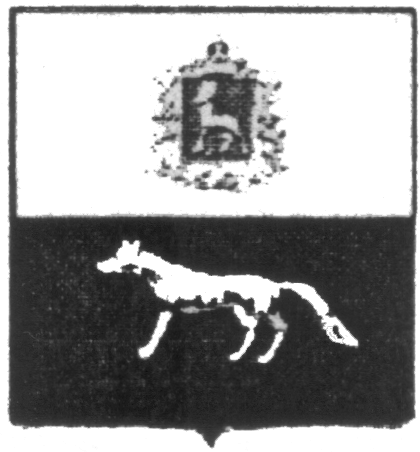 П О С Т А Н О В Л Е Н И Е       от 18.07.2019 г. № 31О внесении изменений в Приложение к постановлению администрации сельского поселения Сургут муниципального района Сергиевский № 64 от 29.12.2018г. «Об утверждении муниципальной программы «Совершенствование муниципального управления  сельского поселения Сургут муниципального района Сергиевский» на 2019-2021гг.В соответствии с Федеральным законом от 06.10.2003 № 131-ФЗ «Об общих принципах организации местного самоуправления в Российской Федерации» и Уставом сельского поселения Сургут, в целях уточнения объемов финансирования проводимых программных мероприятий, Администрация сельского поселения Сургут муниципального района Сергиевский  ПОСТАНОВЛЯЕТ:        1.Внести изменения в Приложение к постановлению Администрации сельского поселения Сургут муниципального района Сергиевский № 64 от 29.12.2018г. «Об утверждении муниципальной программы «Совершенствование муниципального управления  сельского поселения Сургут муниципального района Сергиевский» на 2019-2021гг. (далее - Программа) следующего содержания:        1.1.В Паспорте Программы позицию «Объемы и источники финансирования Программы» изложить в следующей редакции:         Общий объем финансирования Программы составляет 10288,89748 тыс. руб., в том числе:-за счет средств местного бюджета – 8920,75973 тыс.рублей:2019 год – 3382,40909 тыс. руб.;2020 год –2769,17532 тыс. руб.;2021 год – 2769,17532 тыс. руб.- за счет средств областного бюджета – 1094,22439 тыс. рублей:2019 год – 1094,22439 тыс. руб.,2020 год – 0,00 тыс. руб., 2021 год – 0,00 тыс. руб.- за счет внебюджетных средств – 49,81336 тыс. рублей:2019 год – 49,81336 тыс. руб.,2020 год – 0,00 тыс. руб.,2021 год – 0,00 тыс. руб.- за счет средств федерального бюджета- 224,10000 тыс. рублей:2019год – 224,10000 тыс. руб.;2020 год – 0,00 тыс. руб.;2021 год – 0,00 тыс. руб.         1.2.Раздел Программы 4 «Ресурсное обеспечение реализации Программы» изложить в следующей редакции:       2.Опубликовать настоящее Постановление в газете «Сергиевский вестник».      3.Настоящее Постановление вступает в силу со дня его официального опубликования.	Глава сельского поселения Сургут муниципального района Сергиевский                                     Содомов С.А№ п/пНаименование мероприятияГоды реализацииГоды реализацииГоды реализации№ п/пНаименование мероприятия2019 г. в тыс.руб.2020 г. в тыс.руб.2021 г. в тыс.руб.1Функционирование высшего должностного лица муниципального образования862,06982783,69984783,699842Функционирование местных администраций2343,821481662,175481662,175483Укрепление материально-технической базы администрации0,000,000,004Создание условий для развития малого и среднего предпринимательства*81,192250,000,005Осуществление полномочий по определению поставщиков(подрядчиков, исполнителей) для муниципальных нужд, в том числе размещение в единой информационной системе (ЕИС) план -закупок и внесенных в него изменений, размещение в ЕИС план –графика и внесенных в него изменений, а также размещение в ЕИС сведений и отчетов, предусмотренных Федеральным законом от 05.04.2013г. №44-ФЗ «О контрактной системе в сфере закупок товаров, работ, услуг для обеспечения государственных и муниципальных нужд»*22,346850,000,006Осуществление полномочий по принятию правовых актов по отдельным вопросам в рамках переданных полномочий*75,628360,000,007Составление проекта бюджета поселения, исполнения бюджета поселения, осуществление контроля за его исполнением, составление отчета об исполнении бюджета поселения*396,148670,000,008Осуществление внешнего муниципального контроля*19,588170,000,009Информационное обеспечение населения сельского поселения301,30000301,30000301,3000010Присвоение адресов объектам адресации, изменение, аннулирование адресов, присвоение наименований элементам улично-дорожной сети местного значения поселения, наименований элементам планировочной структуры в границах поселения, изменение, аннулирование таких наименований, размещение информации в государственном адресном реестре*151,256720,000,0011Подготовка проекта генерального плана поселения, проекта правил землепользования и застройки поселения самостоятельно, либо на основании муниципального контракта, заключенного по итогам размещения заказа в соответствии с законодательством Российской Федерации*126,047260,000,0012Подготовка проектов планировки территории, проектов межевания территории самостоятельно либо на основании муниципального контракта, заключенного по итогам размещения муниципального заказа в соответствии с законодательством Российской Федерации (за исключением принятых нормативных правовых актов по указанным вопросам); проверка проектов планировки территории и проектов межевания территории на соответствии требованиям Градостроительного кодекса Российской Федерации*126,047260,000,0013Первичный воинский учет (федеральный бюджет)224,100000,000,0014Госпошлина0,000,000,0015Обслуживание муниципального долга21,0000022,0000022,00000За счет средств местного бюджета 3382,409092769,175322769,17532За счет средств федерального бюджета224,100000,000,00За счет средств областного бюджета1094,224390,000,00За счет внебюджетных средств 49,813360,000,00ВСЕГО:4750,546842769,175322769,17532